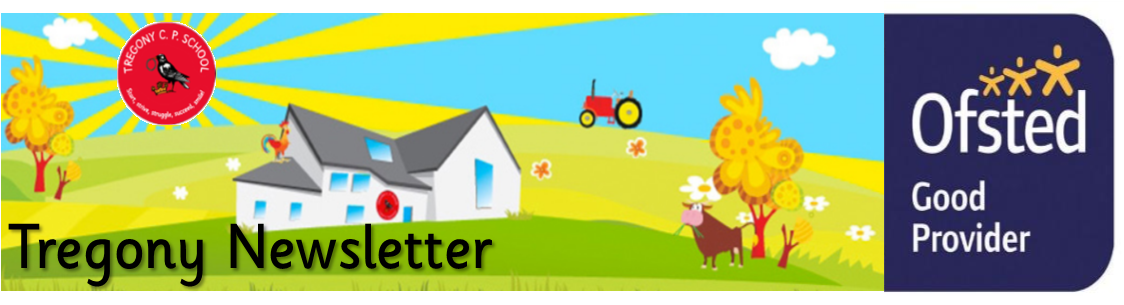 October 4th 2019Dear Parents/Carers,Please don’t forget that on Monday 7th October, the school will be closed due to a staff INSET day. It has been an exceptionally busy week at school, as the different classes are immersing themselves in their topics. As part of Summers’ ‘Food Glorious Food’ topic, the class enjoyed thinking of some questions for an interview with the school cook.  Portholland class have written and performed some very comical explanations about the water cycle and Porthcurnick Class have enjoyed another ukulele lesson with their music teacher, Cheryl.  On Tuesday, parents were treated to a phonics demonstration lesson with some pupils from Towan and Summers, who were all very well behaved, I am pleased and proud to say!We will continue with the Walking Bus each morning until after half-term.  We are hoping to continue this after that as we have now had a couple of volunteers, but more would still be welcome.For those of you who have pupils in wrap around care, staff will be encouraging your child to read and to develop a love of reading, by using the library and hearing your child read, if they wish.  On Thursday, all year 6 pupils and their parents are invited to a Roseland Academy  transition  information session in the school hall at 3.30pm.  This will be an opportunity to ask questions from staff and pupils.On Friday 11th October at 9.15 am, we will be holding our Harvest Festival.  Please can we ask for food contributions for us to deliver to the more mature members of our community, these parcels are always gratefully received.  Thank you.Staff are noticing our pupils talk about a range of apps and sites that they are accessing at home.  Below is a poster of some of the apps that we suggest should be checked before you allow your child to access them.  It is important that we protect our children from the risks of some of these sites. I have also added the website link which can be read more clearly.A final plea that all names are written in school uniform, we already have a large pile of lost property forming.I hope your children enjoy their extended weekend and we look forward to seeing you on Tuesday!Kate DouglassHeadteacher.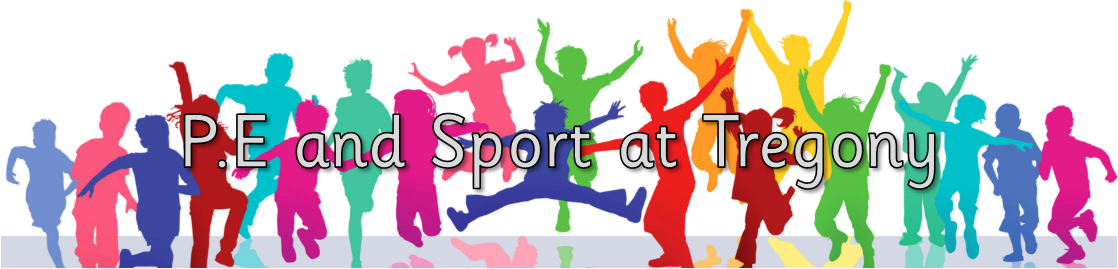 Letters went out this week to the netball team; well done to everyone chosen, make sure you practice your pivoting and positions! Mrs Bishop will be taking the reins when it comes to sports competitions this year; I know that she will be just as encouraging (and loud) as me!Running club had their first practice race yesterday and I was very impressed with their stamina; we will have another practice race next week, before handing out letters on Friday for Par selection the following week.Miss MulroyP.E lead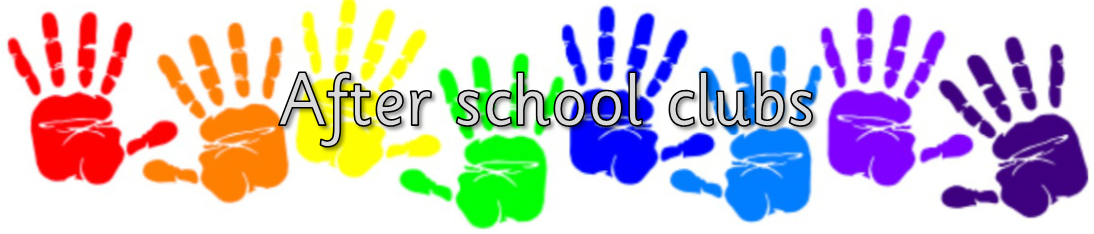 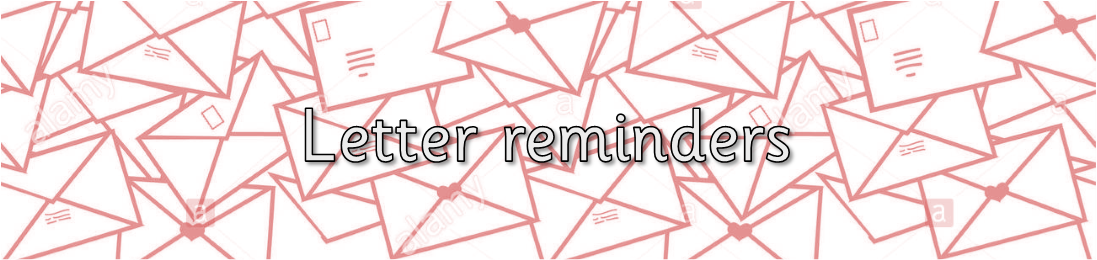 Nasal flu vaccinationPupil Special Information SheetYear 5/6 invitations to The Roseland Academy Open EveningYear 6 transition meeting Maths family learning session Tuesday 8th OctoberNetball letter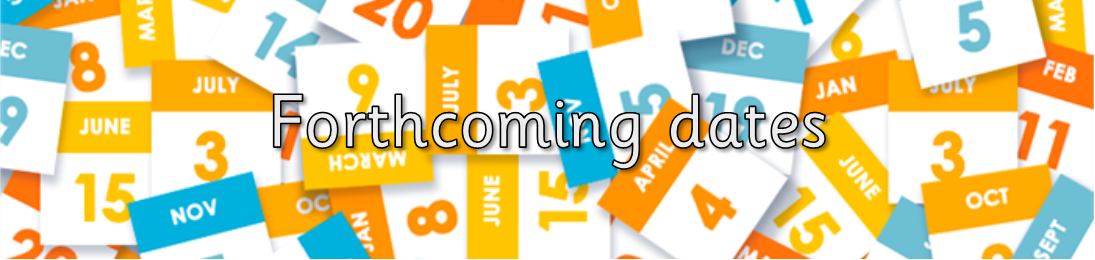 Monday 7th October School Closed due to INSET day.Maths family learning session Tuesday 8th October Key Stage 1, 3.30 PM - 4.30 PM, Key Stage 2, 5.00 PM – 6.00PMWednesday 9th October, Cluster Netball tournamentThursday 10th October, Years 5 and 6 transition meeting 3.30pm - Tregony SchoolFriday 11th October, Harvest Festival 9.15amThe Roseland MAT are advertising for a premises assistant. For more information, please follow the link.  https://www.theroseland.co.uk/vacancies/Par Cross Country - 17th October - Letters to go outParents’ Evening Tuesday 29th October - letter to followHalf-term Monday 21st Finally, don’t forget to check our website for school related information, which we are in the process of updating.  You can also add us on Facebook to keep up-to-date with news, reminders and photos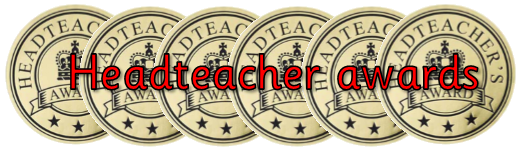 Tayln HodgkissSennen FanshaweTyler VarleyLily CharlesOscar Grunerger-MilesMegan KeastArya InsollFor excellent behaviour for learning during a phonics lesson to parents.Morgan Collard, Daniel Dicker, Rosie Curgenven, Mia Giannini-Anderson for a very comical sketch about the water cycle.George Gray: For a super poem about the water cycleAiden Lewis: For super writing and remembering finger spaces.Carl Agar: For a super piece of topic writing about Egyptian Gods.Towan: Megan Keast for being resilient when writing in Literacy. 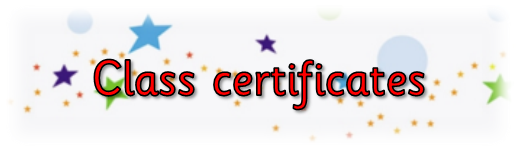 Summers: Elizabeth Dicker for excellent story writing and using the word of the week in her story.Porthcurnick: Isobel Curgenevn, Saskia Curgenven and Seth Merrick for super story writing.Portholland: Laurie Agar for fantastic understanding of negative numbersPorthluney:.Merryn Knight for a super attitude to writing.P.E: Veryan Fanshawe for great netball skills and working hard in running club.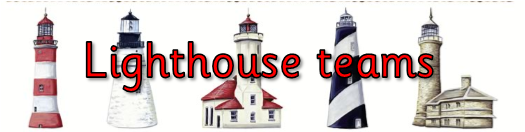 Godrevy: 1054Trevose: 857St Antony: 819Lizard: 1208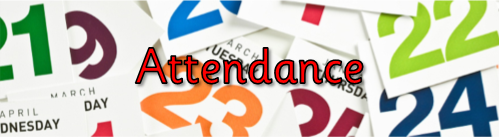 Towan: 96.65%Summers: 97.50%Porthcurnick:  87.20%Portholland: 93.45%Porthluney: 96.21%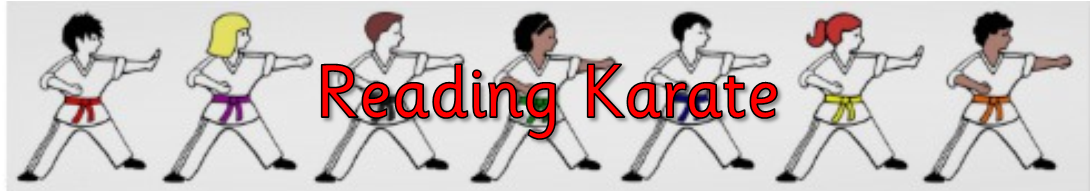 White band: Tyler Williams, Merryn Knight, Carl Agar, Sennen Bishop, Matilda Curtis, Enyaj Taylor, Megan Merrick, William Michell, Jack Bowden, Eva Punton, Elowyn Appleyard, Merryn Floyd- Norris, Sienna Andrew, Megan Keast, Henry Baker, Otis Wilson, Sennen Fanshawe, George GuestYellow band: Orange band:Blue band:Green band:Brown band: Black band: 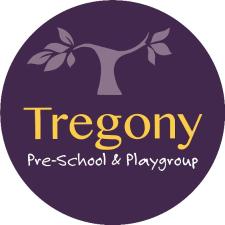 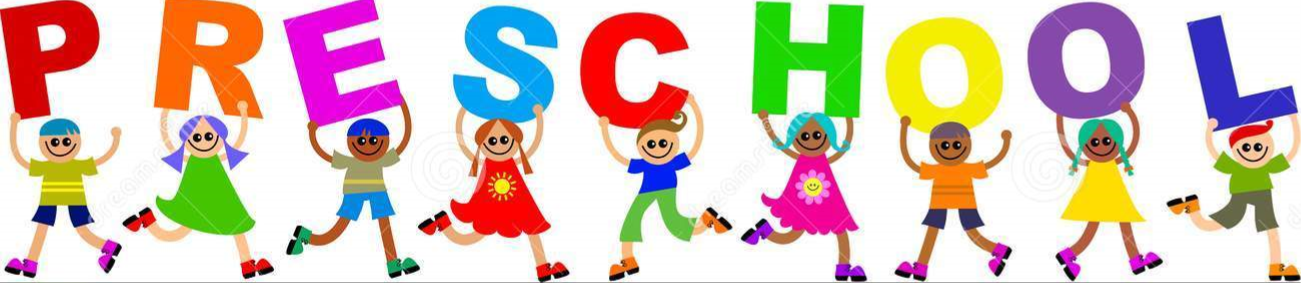 On Thursday 17th October, we will be visiting Roseland Parc to sing some harvest songs.If you would like to know anymore information or interested in joining our happy team please email Kirsty at tregony.preschool@gmail.co.ukstar of the week:Henry Ford- For his confident interaction when making new friends.https://www.nbc15.com/content/news/Police-15-apps-every-parent-should-know-542128531.html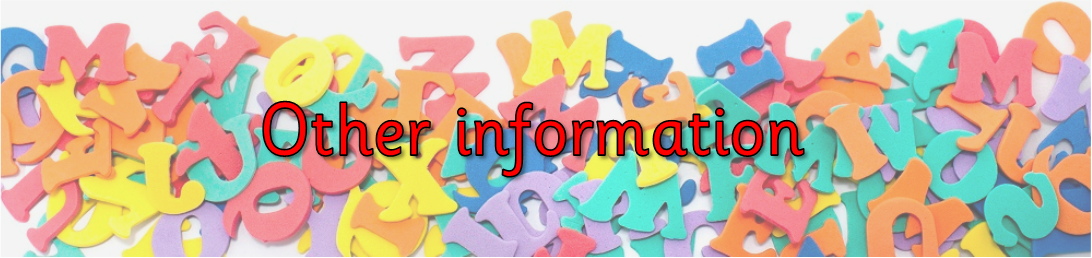 We have a vacancy for a Teaching Assistant at our school.  Follow the link for details.https://cornwall.taleo.net/careersection/cornwall_portal/jobsearch.ftl?lang=en_GBl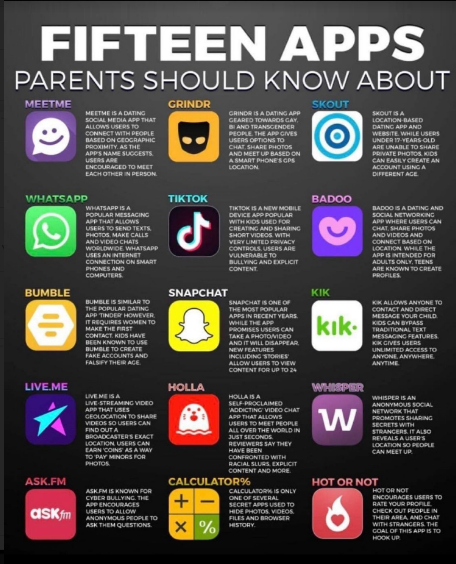 